Refrigerant – Sellante Fichas de datos de seguridadaccording to the REACH Regulation (EC) 1907/2006 amended by Regulation (EU) 2020/878 Fecha de emisión: 12/05/2016 Fecha de revisión: 12/01/2024 Versión: 1.0Forma del producto Nombre del producto Tipo de producto VaporizadorGrupo de productosMezclaRefrisol SellanteAerosol AerosolProducto comercialUsos pertinentes identificadosCategoría de uso principal	: Uso profesional Especificaciones de utilización industrial/profesional : Reservado por uso profesional.Usos desaconsejadosNo se dispone de información adicionalHISPACER S.L.     Pº, de la Victoria 2914140 La Victoria CórdobaT +34 957 308 373 ,M +34 655 845 684    e-mail  hispaelias@hotmal.com  wed- www.hispacersl.comNúmero de emergencia                                                           0034 645 963 534   de Lunes  a Viernes de  9 a 20 horas Clasificación según Reglamento (UE) n° 1272/2008 [CLP]Aerosol, categoría 1	H222;H229Carcinogenicidad, categoría 2	H351 Texto completo de las frases H y EUH: ver sección 16Efectos adversos fisicoquímicos, para la salud humana y el medio ambienteNo se dispone de información adicionalEtiquetado según el Reglamento (CE) n° 1272/2008 [CLP]Pictogramas de peligro (CLP)	: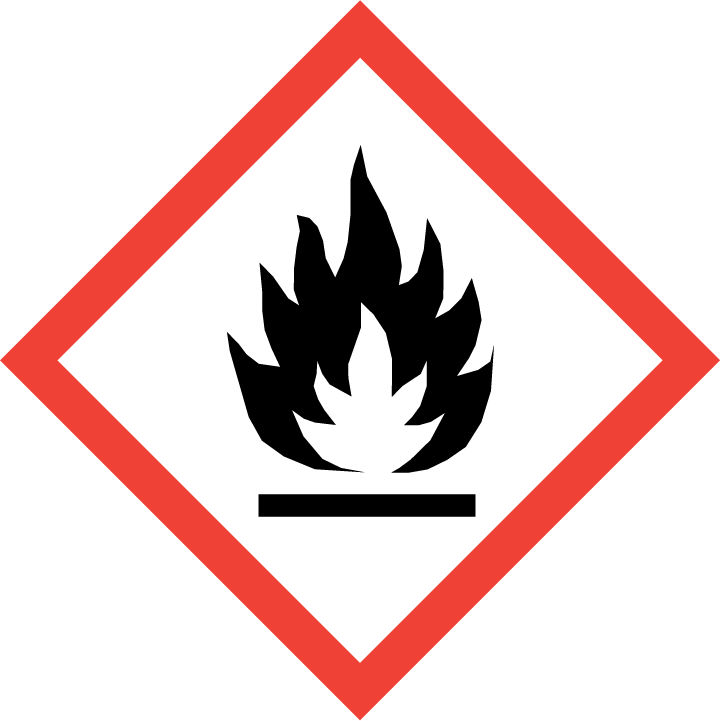 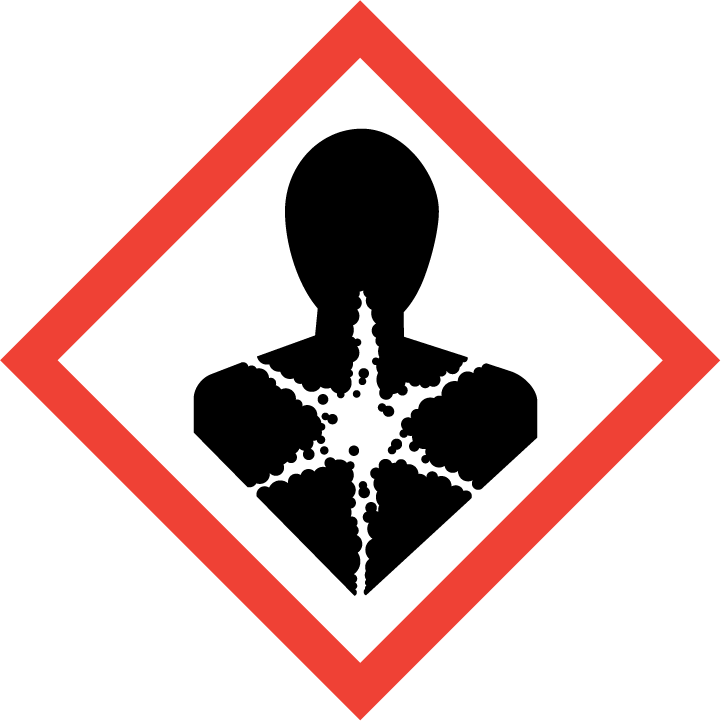 GHS02	GHS08Palabra de advertencia (CLP)	: PeligroContiene	: Diclorometano; cloruro de metilenoIndicaciones de peligro (CLP)	: H222 - Aerosol extremadamente inflamable.H229 - Recipiente a presión: Puede reventar si se calienta. H351 - Se sospecha que provoca cáncer.Consejos de prudencia (CLP)	: P211 - No pulverizar sobre una llama abierta u otra fuente de ignición.P210 - Mantener alejado del calor, de superficies calientes, de chispas, de llamas abiertas y de cualquier otra fuente de ignición. No fumar.P201 - Solicitar instrucciones especiales antes del uso. P251 - No perforar ni quemar, incluso después de su uso.P410+P412 - Proteger de la luz del sol. No exponer a temperaturas superiores a 50°C/122°F.P102 - Mantener fuera del alcance de los niños. P261 - Evitar respirar el aerosol.P271 - Utilizar únicamente en exteriores o en un lugar bien ventilado.Contains no PBT and/or vPvB substances ≥ 0.1% assessed in accordance with REACH Annex XIIILa mezcla no contiene sustancia(s) incluidas en la lista establecida con arreglo al artículo 59, apartado1, debido a sus propiedades de alteración endocrina, ni se ha identificado que tengan propiedades de alteración endocrina con arreglo a los criterios establecidos en el Reglamento Delegado (UE) 2017/2100 de la Comisión y en el Reglamento (UE) 2018/605 de la Comisión en una concentración igual o superior al 0,1%.No aplicableProduct subject to CLP Article 1.1.3.7. The disclosure rules of the components is modified in this case. Texto completo de las frases H y EUH: ver sección 16Medidas de primeros auxilios general	: No administrar nada por vía oral a una persona en estado inconsciente. En caso demalestar, acúdase al médico (si es posible, muéstresele la etiqueta).Medidas de primeros auxilios en caso de inhalación : Tos. Asegúrese de que respira aire puro. Descansar.Medidas de primeros auxilios en caso de contacto con la pielMedidas de primeros auxilios en caso de contacto con los ojos: Despójese de la ropa afectada y lave toda la zona de piel expuesta al producto nocivo con jabón suave y agua; a continuación, enjuague con agua caliente.: El directo contacto con los ojos puede producir irritaciones. Enjuague inmediatamente con abundante agua. Consiga atención médica si persiste el dolor o la irritación.Medidas de primeros auxilios en caso de ingestión	: Enjuagarse la boca. NO provocar el vómito. Consiga atención médica de emergencia.Síntomas/efectos después de inhalación	: Deficiencia respiratoria.No se dispone de información adicionalMedios de extinción apropiados	: Espuma. Polvo seco. Dióxido de carbono. Agua pulverizada. Arena. Medios de extinción no apropiados	: No utilice un flujo potente de agua.Peligro de incendio	: Aerosol extremadamente inflamable.Peligro de explosión	: Recipiente a presión: Puede reventar si se calienta.Productos de descomposición peligrosos en caso de incendio: Dióxido de carbono. Monóxido de carbono. humo.Medidas de precaución contra incendios	: Evacuar la zona. Luchar contra el incendio a distancia, dado el riesgo de explosión. Instrucciones para extinción de incendio	: Utilice agua atomizada o nebulizada para enfriar los envases expuestos al fuego.Precaución en caso de incendio químico. Evite que el agua (sobrante) de extinción del fuego afecte el entorno. NO luchar contra el incendio cuando el fuego llega a los explosivos. Evacuar la zona.Protección durante la extinción de incendios	: No entre en la zona del incendio sin el equipo protector adecuado, incluyendo protecciónrespiratoria.Medidas generales	: Elimine cualquier posible fuente de ignición. Absorber el vertido para que no dañe otros materiales.Para el personal que no forma parte de los servicios de emergenciaProcedimientos de emergencia	: Evacuar el personal no necesario.Para el personal de emergenciaEquipo de protección	: Equipe al personal de limpieza con los medios de protección adecuados.Procedimientos de emergencia	: Ventilar la zona.Evite que penetre en el alcantarillado y las conducciones de agua. Si el líquido alcanza los desagües o las conducciones públicas de agua, notifíquelo a las autoridades.Para retención	: Recoger el vertido.Procedimientos de limpieza	: Absorba los vertidos con sólidos inertes, tales como arcilla o tierra de diatomeas tan prontocomo sea posible.Otros datos	: Eliminar las materias o los residuos sólidos en una instalación homologada.Véase la Sección 8. Control de exposición/protección individual.Peligros adicionales durante el tratamiento	: No perforar ni quemar, incluso después de su uso.Precauciones para una manipulación segura	: Utilizar únicamente en exteriores o en un lugar bien ventilado. No pulverizar sobre unallama abierta u otra fuente de ignición. No perforar ni quemar, incluso después de su uso. Mantener alejado del calor, de superficies calientes, de chispas, de llamas abiertas y de cualquier otra fuente de ignición. No fumar.Medidas de higiene	: No comer, beber ni fumar durante su utilización.7.2. Condiciones de almacenamiento seguro, incluidas posibles incompatibilidades	Medidas técnicas	: Cumpla la normativa pertinente.Condiciones de almacenamiento	: Observe the official regulations regarding the storage of pressurised containers. No exponera temperaturas superiores a 50 °C/122 °F.Productos incompatibles	: Alcalis fuertes. ácidos fuertes.Materiales incompatibles	: Fuente de ignición. Luz directa del sol. Fuentes de calor.7.3. Usos específicos finales	No se dispone de información adicionalParámetros de control	Valores límite nacionales de exposición profesional y biológicosMétodos de seguimiento recomendadosNo se dispone de información adicionalContaminantes del aire formadosNo se dispone de información adicionalDNEL y PNECNo se dispone de información adicionalBandas de controlNo se dispone de información adicionalControles de la exposición	Controles técnicos apropiadosNo se dispone de información adicionalEquipos de protección personal Equipo de protección individual:Evítese la exposición inútil.Protección de los ojos y la caraNo se dispone de información adicionalProtección cutáneaNo se dispone de información adicionalProtección respiratoriaNo se dispone de información adicionalPeligros térmicosNo se dispone de información adicionalControles de exposición medioambiental Otros datos:No comer, ni beber, ni fumar durante su utilización.Estado físico	: LíquidoColor	: Incoloro.Olor	: característico.Umbral olfativo	: No disponiblePunto de fusión	: No disponiblePunto de solidificación	: No disponiblePunto de ebullición	: No disponibleInflamabilidad (sólido, gas)	: Aerosol extremadamente inflamable.Límite inferior de explosividad (LIE)	: No disponibleLímite superior de explosividad (LSE)	: No disponiblePunto de inflamación	: No aplicableTemperatura de auto-inflamación	: No disponibleTemperatura de descomposición	: No disponiblepH	: No disponibleViscosidad, cinemática	: No disponibleSolubilidad	: No disponibleLog Kow	: No disponiblePresión de vapor	: No disponiblePresión de vapor a 50°C	: No disponibleDensidad	: No disponibleDensidad relativa	: No disponibleDensidad relativa de vapor a 20°C	: No disponibleCaracterísticas de las partículas	: No aplicableInformación relativa a las clases de peligro físicoLímites de explosividad	: 1,3 – 22 vol %% de compuestos inflamables.	: 30,6 %Otras características de seguridadGrupo de gases	: Press. Gas (Liq.)No se dispone de información adicionalAerosol extremadamente inflamable. Contiene gas a presión; peligro de explosión en caso de calentamiento.No se ha establecido.Luz directa del sol. Temperaturas extremadamente altas o extremadamente bajas. Calor. Chispas. Fuego no controlado. Recalentamiento.ácidos fuertes. Alcalis fuertes.humo. Monóxido de carbono. Dióxido de carbono.Toxicidad aguda (oral)	: No clasificadoToxicidad aguda (cutánea)	: No clasificadoToxicidad aguda (inhalación)	: No clasificadoCorrosión o irritación cutáneas	: No clasificadoInformación adicional	: A la vista de los datos disponibles, no se cumplen los criterios de clasificación Lesiones oculares graves o irritación ocular	: No clasificadoInformación adicional	: A la vista de los datos disponibles, no se cumplen los criterios de clasificaciónSensibilización respiratoria o cutánea	: No clasificadoInformación adicional	: A la vista de los datos disponibles, no se cumplen los criterios de clasificaciónMutagenicidad en células germinales	: No clasificadoInformación adicional	: A la vista de los datos disponibles, no se cumplen los criterios de clasificaciónCarcinogenicidad	: Se sospecha que provoca cáncer.Toxicidad para la reproducción	: No clasificadoInformación adicional	: A la vista de los datos disponibles, no se cumplen los criterios de clasificaciónToxicidad específica en determinados órganos (STOT) – exposición única: No clasificadoInformación adicional	: A la vista de los datos disponibles, no se cumplen los criterios de clasificaciónToxicidad específica en determinados órganos (STOT) – exposición repetida: No clasificadoInformación adicional	: A la vista de los datos disponibles, no se cumplen los criterios de clasificaciónPeligro por aspiración	: No clasificadoInformación adicional	: A la vista de los datos disponibles, no se cumplen los criterios de clasificaciónPropiedades de alteración endocrinaNo se dispone de información adicionalOtros datosEfectos adversos y posibles síntomas para la salud humana: A la vista de los datos disponibles, no se cumplen los criterios de clasificaciónPeligro a corto plazo (agudo) para el medio ambiente acuático: No clasificadoPeligro a largo plazo (crónico) para el medio ambiente acuático: No clasificadoPersistencia y degradabilidad	Potencial de bioacumulación	Movilidad en el suelo	No se dispone de información adicionalResultados de la valoración PBT y mPmB	No se dispone de información adicionalPropiedades de alteración endocrina	No se dispone de información adicionalOtros efectos adversos	Información adicional	: Evitar su liberación al medio ambiente.Métodos para el tratamiento de residuos	Recomendaciones para la eliminación de productos/envases: Prepararlo de forma que cumpla las condiciones de seguridad exigidas por la legislación local/nacional. Contenedor bajo presión. Hacer no taladro o quemadura pareja depués de uso.Información adicional	: Pueden acumularse vapores inflamables en el envase.Ecología - residuos	: Evitar su liberación al medio ambiente.En conformidad con ADR / IMDG / IATA / ADN / RIDN° ONU (ADR)	: ONU 1950N° ONU (IMDG)	: ONU 1950N° ONU (IATA)	: ONU 1950N° ONU (ADN)	: ONU 1950N° ONU (RID)	: ONU 1950Designación oficial de transporte (ADR)	: AEROSOLES Designación oficial de transporte (IMDG)	: AEROSOLES Designación oficial de transporte (IATA)	: Aerosols, flammable Designación oficial de transporte (ADN)	: AEROSOLESDesignación oficial de transporte (RID)	: AEROSOLESDescripción del documento del transporte (ADR)	: UN 1950 AEROSOLES, 2.1, (D) Descripción del documento del transporte (IMDG)	: UN 1950 AEROSOLES, 2.1 Descripción del documento del transporte (IATA)	: UN 1950 Aerosols, flammable, 2.1 Descripción del documento del transporte (ADN)	: UN 1950 AEROSOLES, 2.1 Descripción del documento del transporte (RID)	: UN 1950 AEROSOLES, 2.1ADRClase(s) de peligro para el transporte (ADR)	: 2.1 Etiquetas de peligro (ADR)	: 2.1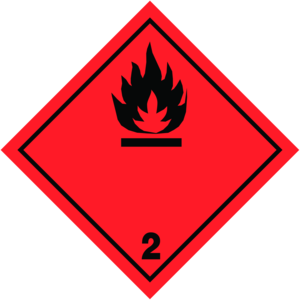 :IMDGClase(s) de peligro para el transporte (IMDG)	: 2.1 Etiquetas de peligro (IMDG)	: 2.1:IATAClase(s) de peligro para el transporte (IATA)	: 2.1 Etiquetas de peligro (IATA)	: 2.1:ADNClase(s) de peligro para el transporte (ADN)	: 2.1 Etiquetas de peligro (ADN)	: 2.1:RIDClase(s) de peligro para el transporte (RID)	: 2.1 Etiquetas de peligro (RID)	: 2.1:Grupo de embalaje (ADR)	: No aplicableGrupo de embalaje (IMDG)	: No aplicableGrupo de embalaje (IATA)	: No aplicableGrupo de embalaje (ADN)	: No aplicableGrupo de embalaje (RID)	: No aplicablePeligroso para el medio ambiente	: NoContaminante marino	: NoOtros datos	: No se dispone de información adicionalTransporte por vía terrestreCódigo de clasificación (ADR)	: 5FDisposiciones especiales (ADR)	: 190, 327, 344, 625Cantidades limitadas (ADR)	: 1lCantidades exceptuadas (ADR)	: E0Instrucciones de embalaje (ADR)	: P207, LP02 Disposiciones especiales de embalaje (ADR)	: PP87, RR6, L2 Disposiciones para el embalaje en común (ADR)	: MP9 Categoría de transporte (ADR)	: 2Disposiciones especiales de transporte - Bultos (ADR)Disposiciones especiales de transporte - Carga, descarga y manipulado (ADR)Disposiciones especiales de transporte - Explotación (ADR): V14: CV9, CV12: S2Código de restricciones en túneles (ADR)	: DTransporte marítimoDisposiciones especiales (IMDG)	: 63, 190, 277, 327, 344, 959Cantidades limitadas (IMDG)	: SP277Cantidades exceptuadas (IMDG)	: E0Instrucciones de embalaje (IMDG)	: P207, LP02 Disposiciones especiales de embalaje (IMDG)	: PP87, L2 N.° FS (Fuego)	: F-DN.° FS (Derrame)	: S-UCategoría de carga (IMDG)	: Ninguno(a)Estiba y Manipulación (IMDG)	: SW1, SW22Segregación (IMDG)	: SG69Punto de inflamación (IMDG)	:Transporte aéreoCantidades exceptuadas para aviones de pasajeros y de carga (IATA)Cantidades limitadas para aviones de pasajeros y de carga (IATA)Cantidad neta máxima para cantidad limitada en aviones de pasajeros y de carga (IATA) Instrucciones de embalaje para aviones de pasajeros y de carga (IATA)Cantidad neta máxima para aviones de pasajeros y de carga (IATA)Instrucciones de embalaje exclusivamente para aviones de carga (IATA): E0: Y203: 30kgG: 203: 75kg: 203Cantidad máx. neta exclusivamente para aviones de carga (IATA): 150kgDisposiciones especiales (IATA)	: A145, A167, A802Código GRE (IATA)	: 10LTransporte por vía fluvialCódigo de clasificación (ADN)	: 5FDisposiciones especiales (ADN)	: 190, 327, 344, 625Cantidades limitadas (ADN)	: 1 LCantidades exceptuadas (ADN)	: E0Equipo requerido (ADN)	: PP, EX, AVentilación (ADN)	: VE01, VE04Número de conos/luces azules (ADN)	: 1Transporte ferroviarioCódigo de clasificación (RID)	: 5FDisposiciones especiales (RID)	: 190, 327, 344, 625Cantidades limitadas (RID)	: 1LCantidades exceptuadas (RID)	: E0Instrucciones de embalaje (RID)	: P207, LP02 Disposiciones especiales de embalaje (RID)	: PP87, RR6, L2Disposiciones particulares relativas al embalaje común (RID): MP9Categoría de transporte (RID)	: 2Disposiciones especiales de transporte - Bultos (RID)Disposiciones especiales relativas al transporte - Carga, descarga y manipulación (RID): W14: CW9, CW12Paquetes exprés (RID)	: CE2N.° de identificación del peligro (RID)	: 23No aplicableNormativa de la UEAnexo XVII de REACH (condiciones de las restricciones)No contiene ninguna sustancia incluida en el Anexo XVII de REACH (Condiciones de restricción)Anexo XIV de REACH (lista de autorización )No contiene ninguna sustancia incluida en el Anexo XIV de REACH (Lista de autorizaciones)Lista de sustancias candidatas extremadamente preocupantes (SVHC) de REACHNo contiene ninguna sustancia incluida en la lista de sustancias candidatas de REACHReglamento PICNo contiene ninguna sustancia incluida en la lista PIC (Reglamento UE 649/2012 relativo a la exportación e importación de productos químicos peligrosos)Reglamento POPNo contiene ninguna sustancia incluida en la lista COP (Reglamento UE 2019/1021 sobre contaminantes orgánicos persistentes)Agotamiento de la capa de ozonoNo contiene ninguna sustancia incluida en la lista de sustancias que agotan la capa de ozono (Reglamento UE 1005/2009 sobre las sustancias que agotan la capa de ozono)Doble uso Reglamento (428/2009)No contiene ninguna sustancia sujeta al REGLAMENTO (CE) n°428/2009 del Consejo, de 5 mayo de 2009, por el que se establece un régimen comunitario para el control de las exportaciones, la transferencia, el corretaje y el tràsito de productos de doble usoReglamento sobre los precursores de explosivo (UE 2019/1148)No contiene ninguna sustancia incluida en la lista de precursores de explosivos (Reglamento UE 2019/1148 sobre la comercialización y la utilización de precursores de explosivos)Reglamento sobre precursores de drogas (CE 273/2004)Contiene una o varias sustancias incluidas en la lista de precursores de drogas (Reglamento CE 273/2004 relativa a la fabricación y puesta en el mercado de determinadas sustancias utilizadas para la fabricación ilícita de estupefacientes y sustancias psicotrópicas)Reglamentos nacionalesNo se dispone de información adicional15.2. Evaluación de la seguridad química	No chemical safety assessment has been carried outFuentes de los datos	: REGLAMENTO (CE) N° 1272/2008 DEL PARLAMENTO EUROPEO Y DEL CONSEJO, de16 de diciembre de 2008, sobre clasificación, etiquetado y envasado de sustancias y mezclas, y por el que se modifican y derogan las Directivas 67/548/CEE y 1999/45/CE y se modifica el Reglamento (CE) n° 1907/2006.Otros datos	: Ninguno(a).Ficha de datos de seguridad (FDS), UEEsta información se basa en nuestro conocimiento actual y tiene como finalidad describir el producto para la tutela de la salud, seguridad y medio ambiente. Por lo tanto, no debe ser interpretada como garantía de ninguna característica específica del productoPaís/ZonaOrganismo/EmpresaDirecciónNúmero de emergenciaComentarioEspañaUnidad de Toxicología Clínica Servicio de UrgenciasHospital Clinic I Provincial de BarcelonaC/Villarroel, 17008036+34 93 227 98 33+34 93 227 54 00 bleep190NombreIdentificador de producto%Clasificación según Reglamento (UE) n° 1272/2008 [CLP]Diclorometano; cloruro de metilenosustancia a la que se aplica un límite comunitario de exposición en el lugar de trabajoN° CAS: 75-09-2N° CE: 200-838-9N° Índice: 602-004-00-3REACH-no: 01-2119480404-xxxx1 – 5Carc. 2, H351CiclohexanonaN° CAS: 108-94-1N° CE: 203-631-1N° Índice: 606-010-00-71 – 5Flam. Liq. 3, H226Acute Tox. 4 (Inhalación), H332Diclorometano; cloruro de metileno (75-09-2)Diclorometano; cloruro de metileno (75-09-2)UE - Valor límite de exposición profesional indicativo (IOEL)UE - Valor límite de exposición profesional indicativo (IOEL)Nombre localMethylene chloride; DichloromethaneIOELV TWA (mg/m³)353 mg/m³IOELV TWA (ppm)100 ppmIOELV STEL (mg/m³)706 mg/m³IOELV STEL (ppm)200 ppmNotasskinReferencia normativaCOMMISSION DIRECTIVE (EU) 2017/164Butanona; etilmetilcetona (78-93-3)Butanona; etilmetilcetona (78-93-3)Toxicidad específica en determinados órganos (STOT) – exposición únicaPuede provocar somnolencia o vértigo.Refrigerant - Stop LeakRefrigerant - Stop LeakVaporizadorAerosolRefrigerant - Stop LeakRefrigerant - Stop LeakPersistencia y degradabilidadNo se ha establecido.Isobutano (75-28-5)Isobutano (75-28-5)Persistencia y degradabilidadRapidly degradableDiclorometano; cloruro de metileno (75-09-2)Diclorometano; cloruro de metileno (75-09-2)Persistencia y degradabilidadRapidly degradableButanona; etilmetilcetona (78-93-3)Butanona; etilmetilcetona (78-93-3)Persistencia y degradabilidadRapidly degradableCiclohexanona (108-94-1)Ciclohexanona (108-94-1)Persistencia y degradabilidadRapidly degradablePropano (74-98-6)Propano (74-98-6)Persistencia y degradabilidadRapidly degradableButano (106-97-8)Butano (106-97-8)Persistencia y degradabilidadRapidly degradableRefrigerant - Stop LeakRefrigerant - Stop LeakPotencial de bioacumulaciónNo se ha establecido.Texto íntegro de las frases H y EUH:Texto íntegro de las frases H y EUH:Acute Tox. 4 (Inhalación)Toxicidad aguda (por inhalación), categoría 4Carc. 2Carcinogenicidad, categoría 2Flam. Liq. 3Líquidos inflamables, categoría 3H222Aerosol extremadamente inflamable.H226Líquidos y vapores inflamables.H229Recipiente a presión: Puede reventar si se calienta.H332Nocivo en caso de inhalación.H351Se sospecha que provoca cáncer.